Lampiran 8Lembar Observasi Kegiatan Pembelajaran IPAdengan Penggunaan Metode  EksperimenSATUAN PENDIDIKAN	: SDN 192 Inpres TakkalasiMATA PELAJARAN	: Ilmu Pengetahuan AlamKELAS/SEMESTER	: IV / IMATERI PELAJARAN    : BendaPetunjuk: Amatilah pelaksanaan KBM yang dilakukan oleh guru!Isilah kolom pengamatan sesuai yang anda amati dengan memberi ceklis (√)Berilah kualifikasi penilaian dengan mengisi kolom yang tersedia!Keterangan:	B  : Baik (3)		C  : Cukup (2)		K  : Kurang (1)Observer, 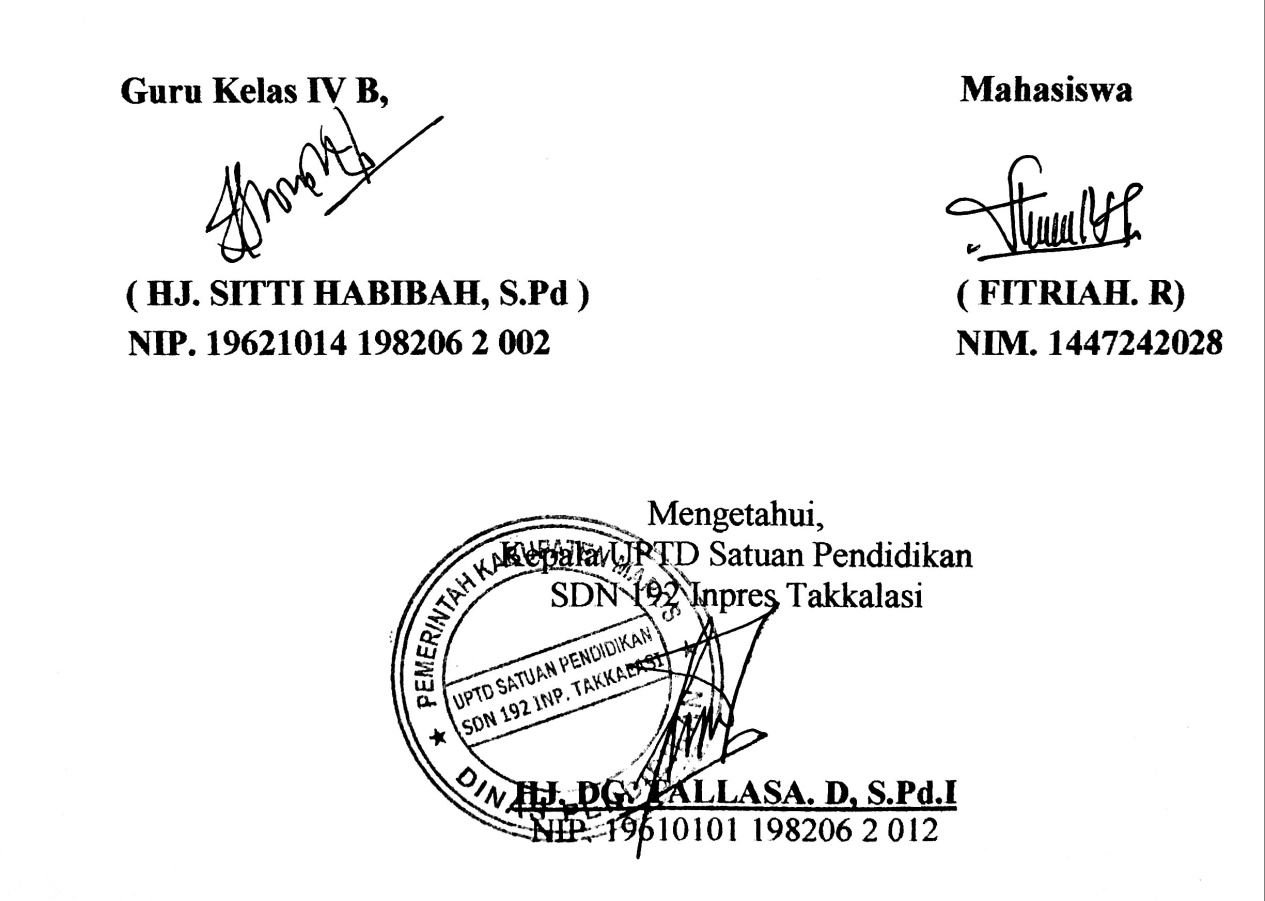 Lampiran 7Lembar Observasi Kegiatan Pembelajaran IPA oleh Siswa Dengan Menggunakan Metode EksperimenSATUAN PENDIDIKAN	: SDN 192 Inpres TakkalasiMATA PELAJARAN	: Ilmu Pengetahuan AlamKELAS/SEMESTER	: IV / IMATERI PELAJARAN    : BendaPetunjuk: Amatilah pelaksanaan KBM yang dilakukan oleh siswa!Isilah kolom pengamatan sesuai yang anda amati dengan memberi ceklis (√)Berilah kualifikasi penilaian dengan mengisi kolom yang tersedia!Keterangan:	B  : Baik (3)		C  : Cukup (2)		K  : Kurang (1)Observer, Guru Kelas IV BHJ.SITTI HABIBAH, S.Pd. NIP. 19621014 198206 2 002NoAspek yang DiamatiPertemuan 1Pertemuan 1Pertemuan 1Pertemuan 2Pertemuan 2Pertemuan 2Pertemuan 3Pertemuan 3Pertemuan 3NoAspek yang DiamatiBCKBCKBCK1.Guru menyampaikan materi pelajaran √√√2.Guru menginstruksikan siswa untuk bekerja secara berkelompok√√√3.Guru menugaskan siswa untuk melakukan percobaan tentang benda berdasarkan wujudnya√√√4.Guru menugaskan siswa menyelesaikan LKS secara berkelompok√√√5.Guru meminta kepada setiap kelompok untuk melaporkan hasil percobaannya √√√6.Guru meminta kepada setiap kelompok menanggapi laporan hasil percobaan dari kelompok lain√√√7.Guru memberikan klasifikasi terhadap jawaban yang benar.√√√8.Guru membimbing siswa merangkum pelajaran.√√√9.Guru memberikan penghargaan secara kelompok.√√√Skor maksimal indikatorSkor maksimal indikator272727272727272727Skor perolehanSkor perolehan242424232323252525Perolehan Nilai PelaksanaanPerolehan Nilai Pelaksanaan88,8988,8988,8985,1985,1985,1992,5992,5992,59Nilai rata-rata Pelaksanaan( 3 x pertemuan)Nilai rata-rata Pelaksanaan( 3 x pertemuan)N   =  Skor perolehan            Skor maksimal      =  72             81      =  88,89N   =  Skor perolehan            Skor maksimal      =  72             81      =  88,89N   =  Skor perolehan            Skor maksimal      =  72             81      =  88,89N   =  Skor perolehan            Skor maksimal      =  72             81      =  88,89N   =  Skor perolehan            Skor maksimal      =  72             81      =  88,89N   =  Skor perolehan            Skor maksimal      =  72             81      =  88,89NoAspek yang DiamatiPertemuan 1Pertemuan 1Pertemuan 1Pertemuan 2Pertemuan 2Pertemuan 2Pertemuan 3Pertemuan 3Pertemuan 3NoAspek yang DiamatiBCKBCKBCK1.Siswa memperhatikan materi pembelajaran.2.Siswa bergabung ke dalam kelompok masing-masing sesuai dengan instruksi guru3.Siswa melakukan percobaan tentang benda berdasarkan wujudnya.4.Siswa mengerjakan Lembar Kegiatan Siswa (LKS) secara berkelompok.5.Siswa dapat mempresentasikan laporan hasil percobaan yang dilakukan setiap kelompok6.Siswa dapat menanggapi laporan hasil percobaan dari kelompok lain7.Siswa memperhatikan klarifikasi jawaban yang dijelaskan oleh guru8.Siswa merangkum pelajaran dengan bimbingan guru.9.Siswa merayakan hasil pembelajaran kelompok bersama guru dengan  bertepuk tangan.Skor maksimal indikatorSkor maksimal indikator272727272727272727Skor perolehanSkor perolehanPersentase pelaksanaanPersentase pelaksanaanPersentase rata-rata pelaksanaanPersentase rata-rata pelaksanaanN   =  Skor perolehan   x 100%          Skor maksimal      =  ....   x 100 %          81      =  .... %N   =  Skor perolehan   x 100%          Skor maksimal      =  ....   x 100 %          81      =  .... %N   =  Skor perolehan   x 100%          Skor maksimal      =  ....   x 100 %          81      =  .... %N   =  Skor perolehan   x 100%          Skor maksimal      =  ....   x 100 %          81      =  .... %N   =  Skor perolehan   x 100%          Skor maksimal      =  ....   x 100 %          81      =  .... %N   =  Skor perolehan   x 100%          Skor maksimal      =  ....   x 100 %          81      =  .... %